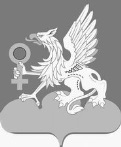 РЕШЕНИЕДумы городского округа Верхняя Пышмаот 25 июня 2020 года № 23/5О внесении изменений в Положение о территориальном общественном самоуправлении в городском округе Верхняя ПышмаРассмотрев внесенный администрацией городского округа Верхняя Пышма проект решения Думы городского округа Верхняя Пышма «О внесении изменений в Положение о территориальном общественном самоуправлении в городском округе Верхняя Пышма», в целях приведения вышеуказанного Положения в соответствие с федеральным законодательством, руководствуясь статьями 14, 21 и 42 Устава городского округа Верхняя Пышма,Дума городского округа Верхняя ПышмаРЕШИЛА:1. Внести следующие изменения в Положение о территориальном общественном самоуправлении в городском округе Верхняя Пышма, утвержденное Решением Думы городского округа Верхняя Пышма от 30 октября 2014 года № 20/15 (в редакции Решения Думы городского округа Верхняя Пышма от 27 февраля 2020 года № 19/10):1) в абзаце втором пункта 1 статьи 15 исключить слова «предприятия и».2) в абзаце четвертом пункта 1 статьи 15 слова «оплаты труда органов ТОС» заменить словами «оплаты труда работников органов ТОС».2. Опубликовать настоящее Решение на «Официальном интернет-портале правовой информации городского округа Верхняя Пышма» (www.верхняяпышма-право.рф), в газете «Красное знамя» и разместить на официальных сайтах городского округа Верхняя Пышма и Думы городского округа Верхняя Пышма.3. Контроль исполнения настоящего Решения возложить на постоянную комиссию Думы по местному самоуправлению и безопасности (председатель А.А. Какуша).Председатель Думыгородского округаВерхняя Пышма								И.С. ЗерновГлавагородского округаВерхняя Пышма								И.В. Соломин